CUESTIONARIO HISTORIA DE SALUD 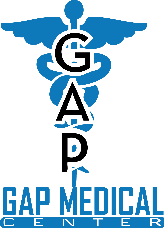 Todas las preguntas contenias en este cuestionario son estrictamente                                                    confidenciales y formaran parte de su expediente medicoYo entiendo que GAP Medical Center da servicios de urgencias y yo soy reponsable de tener mi medico primario para servicios preventivos completos.Nombre: _______________________________                    Nombre: ___________________________________                            (Impresa)                                                                                                           (Firma) Fecha: ________________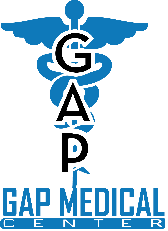 Alergias a medicamentos Alergias a medicamentos Nombre del medicamentoReacciones que tuvo□ ningunaListe sus medicamentos de receta y medicamentos de venta libre, como vitaminas y inhaladores 	Liste sus medicamentos de receta y medicamentos de venta libre, como vitaminas y inhaladores 	Liste sus medicamentos de receta y medicamentos de venta libre, como vitaminas y inhaladores 	Nombre del medicamento Dosis Cuentas veces al dia?□ ningunoProblemas medicos diagnosticado Problemas medicos diagnosticado Problemas medicos diagnosticado □  Presion Alta□   Colesterol Alto □   Diabetes □   Asma □   Enfermedad del Corazón□   Enfermedad del Riñón□   EPOC□   Apoplejia□   DrogadicciónOtro:                                                                                                                         □    ningunoOtro:                                                                                                                         □    ningunoOtro:                                                                                                                         □    ningunoCirugias Cirugias Cirugias CirugiaAnoHospital □ ningunaOtras Hospitalizaciones Otras Hospitalizaciones Otras Hospitalizaciones Ano RazonHospital Enfermedades Infantiles □ Sarampión   □ Paperas   □ Rubeola    □ Varicela   □ Reumatico    □ Polio □ Sarampión   □ Paperas   □ Rubeola    □ Varicela   □ Reumatico    □ Polio Enfermedades Infantiles Otro:                                                                                                            □ ningunaOtro:                                                                                                            □ ningunaVacunas y Fechas: □   Tetanos□   PheumoniaVacunas y Fechas: □   Hepatitis□   VaricelaVacunas y Fechas: □   Influenza□   Paperas, Sarampión, Rubeola HISTORIAL DE SALUD FAMILIAR HISTORIAL DE SALUD FAMILIAR HISTORIAL DE SALUD FAMILIAR HISTORIAL DE SALUD FAMILIAR HISTORIAL DE SALUD FAMILIAR HISTORIAL DE SALUD FAMILIAR EdadProblemas de salud significativosProblemas de salud significativosEdadProblemas de salud significativos Padre Niños□ H □ MMadre Niños□ H □ MHermanos□ H □ MNiños□ H □ MHermanos□ H □ MNiños□ H □ MHermanos□ H □ MAbuelaHermanos□ H □ MAbueloHermanos□ H □ MAbuelaHermanos□ H □ MAbuelo  ¿Que tipo de trabajo hace?¿Consume alcohol? ¿Cuánto y con qué frecuencia?□ No       □ Si¿Consume cafeína? ¿Cuánto y con qué frecuencia?□ No       □ Si¿Utiliza el tabaco? ¿Cuánto y con qué frecuencia?□ No       □ SiRazón de la visita:  